         Diarrhoea Standing Order 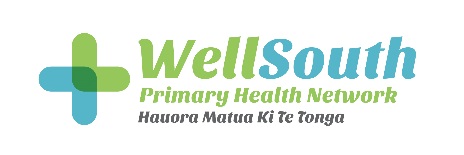 This standing order is not valid after the review date. The review date is one year after the date the order was signed by the issuer.Name:	____________________________		Signature: __________________________Title:	____________________________		Date: _________________Only Registered nurses working within the above medical centre or clinic are authorised to administer medication under this standing order. We the undersigned agree that we have read, understood and will comply with this standing order and all associated documents.Name: ______________________   Signature: __________________________  Date: ______________Name: ______________________   Signature: __________________________  Date: ______________Name: ______________________   Signature: __________________________  Date: ______________Name: ______________________   Signature: __________________________  Date: ______________Issue date:Review date:Standing Order NameDiarrhoeaRationaleTo promptly and appropriately treat patients presenting with acute onset diarrhoeaScope (condition and patient group)Any patient assessed as suffering from acute onset diarrhoea.Red FlagsIn people with diarrhoea containing blood or mucus antidiarrhoeal medicines increase the risk of toxic megacolon and prolong duration of diarrhoea.Assessment1. The examination should focus on identifying dehydration. This includes basic observations with attention to skin turgor, mucus membranes and capillary refill rate, the absence of tears, low urine output and an abdominal examination.2. Laboratory investigation is not routinely required for patients with acute diarrhoea. However, in a patient with a rural occupation, residence or recent exposure to animals, laboratory investigation is recommended to provide additional information to guide treatment and for notification purposes.Request the following tests if indicated:Faecal culture and microscopyFaecal Giardia and Cryptosporidium antigen tests3. The focus of management is preventing or treating dehydration and electrolyte disturbance and reassuring the patient that diarrhoeal illnesses are usually self-limiting.IndicationTo treat acute diarrhoea with an anti-motility agentMedicineLoperamide 2mg Dosage instructionsAdult: initially 4 mg followed by 2 mg after each loose stool; maximum 16 mg dailyChild 12–18 years: initially 4 mg, then 2 mg after each loose stool for up to 5 days (usual dose 6–8 mg daily; maximum 16 mg daily)Route of administrationOralQuantity to be given5 daysContraindicationsConditions where inhibition of peristalsis should be avoidedWhen abdominal distension develops In conditions such as active ulcerative colitis or antibiotic-associated colitisPrecautionsEnsure appropriate use of fluid and electrolyte replacementIn acute diarrhoea only use for short-term symptomatic managementIndicationTo treat fluid and electrolyte loss due to diarrhoea MedicineEnerlyte sachets OR Pedialyte solutionDosage instructionsAdult  and child >12 years: According to fluid loss, usually 200–400 mL solution after every loose motionChild 1–12 years:  200 mL after every loose motionChild 1 month–1 year:  1–1½ times usual feed volumeRoute of administrationOralQuantity to be given1 x original packContraindicationsNonePrecautionsAfter reconstitution of Pedialyte any unused solution should be discarded no later than 1 hour after preparation unless stored in a refrigerator when it may be kept for up to 24 hours.Additional informationAntimotility drugs prolong the duration of intestinal transit by binding to opioid receptors in the gastro-intestinal tract. Loperamide does not cross the blood-brain barrier readily. Antimotility drugs have a role in the management of uncomplicated acute diarrhoea in adults but not in children under 12 years.In the case of dehydration, fluid and electrolyte replacement are of primary importance.In infants, breast-feeding or formula feeds should be offered between oral rehydration drinks.Drinking undiluted fruit juices or carbonated drinks should be discouraged, as they contain high levels of sugar, and can increase dehydration through diuretic action and by altering the osmolality of the gut.If pain relief is required, paracetamol can be given. NSAIDs should be avoided in people with dehydration or the potential for dehydration due to the risk of kidney injury.The patient’s current medicine use should also be reviewed, as certain medicines may worsen diarrhoea (e.g. laxatives), increase the risk of complications from the diarrhoea (e.g. diuretics, NSAIDs) or can be affected by diarrhoeal symptoms (e.g. reduced absorption of oral contraceptives).Follow-upFollow-up should be considered promptly for older patients who are unable to manage at home by themselves or younger children whose condition may deteriorate rapidly.Countersigning and auditingCountersigning is not required. Audited monthly.OR Countersigning is required within XX daysCompetency/training requirementsAll nurses working under this standing order must be signed off as competent to do so by the issuer and have had specific training in this standing order.Supporting documentationHealthpathways at www.healthpathways.org.nz Best Practice Journal at www.bpac.org.nz New Zealand Formulary at www.nzf.org.nz Individual medicine data sheets at www.medsafe.govt.nz Standing Order Guidelines, Ministry of Health, 2012Medicines (Standing Order) Regulations 2012 (Standing Order Regulations)Definition of terms used in standing orderNoneMedical Centre or Clinic:Signed by issuersNurses operating under this standing order